МУНИЦИПАЛЬНОЕ ОБЩЕОБРАЗОВАТЕЛЬНОЕ УЧРЕЖДЕНИЕ «СРЕДНЯЯ ОБЩЕОБРАЗОВАТЕЛЬНАЯ ШКОЛА №15 х. АНДРЕЕВСКИЙ»ПРОГРАММАШКОЛЬНОГО ЭТАПА ВСЕРОССИЙСКОЙ ОЛИМПИАДЫ ШКОЛЬНИКОВ  2018/19 УЧЕБНОГО ГОДА ПО ПРАВУ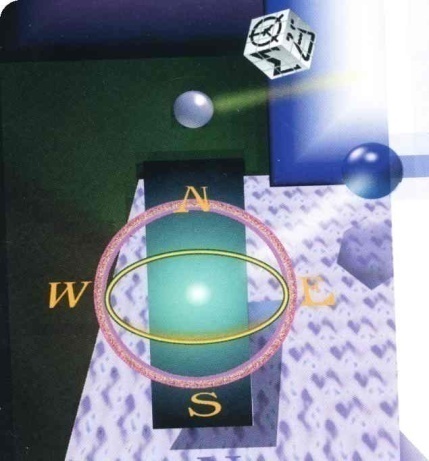 х. Андреевский-2018 г.ПРОГРАММАшкольного этапа всероссийской  олимпиады школьников 2018/19 учебного года по астрономииМесто проведения: МОУ «СОШ №15 х. Андреевский» 16 октября 2018 года (вторник)  Ответственная за проведение олимпиады – Шилова Татьяна Николаевна, зам. директора по УВР тел. 8(865) 524-40-68  e-mail: dirschool15_85@mail.ruВРЕМЯМЕРОПРИЯТИЕМЕСТО ПРОВЕДЕНИЯ9:30 –9:40Регистрация участников  Организаторская9:30 –9:40Сбор участников олимпиадыХолл школы9:40-9:50Открытие олимпиады  Актовый зал9:40-9:50Инструктаж по проведению олимпиадыАктовый зал10:00Начало олимпиады10:00 –11:30Выполнение конкурсных заданий Право (2 человек)Аудитория№3714:00-14:30 Разбор олимпиадных заданийПравоАудитория №37Работа членов жюрис 14:00Работа членов жюри, подведение итоговАудитория №37Показ олимпиадных работ 17.10.2018 года14.00ПравоАудитория №37Ознакомление участников олимпиады с результатамиНа сайте МОУ «СОШ №15 х. Андреевский» Советского городского округа по ссылке http://an-school15.ru/16.10ПротоколыПосле проверкиработ17.10Итоговые протоколыдо 18.00